ACTIVITY A: Check-in and Adherence Goals		ACTIVITY B: Drug Level FeedbackACTIVITY C: Adherence Strategies MenuACTIVITY D: Wrap-Up					SessionActivitiesTimeA.Check-In and Adherence Goals5 minutes B.Drug Level Feedback10 minutesC.Adherence Strategies Menu5 minutesD.Wrap-Up2 minutesTotal22 minutesSupplemental MaterialsAdherence Support MenuExpectations HandoutDrug Level Wireless Signal GuideAdherence Goals Worksheet, as neededDaily Planner Worksheet, as neededSTATEWelcome back! I am glad you are here today. Today we will focus on learning more about adherence and re-visit your adherence goals and strategies. But first, I’d like to start by asking how your experience has been with PrEP thus far?DISCUSSParticipant’s experiencePossible probes (don’t have to ask all of them):Was taking PrEP harder or easier than you expected?Are you feeling more or less motivated to take PrEP than last time?Do you have more or less confidence in your ability to take the tablet every day?Do you have any concerns about continuing PrEP this month?REVIEWAdherence goals with participant from last sessionASKLast time, we introduced the concept of developing your PrEP adherence goals. Let’s look at your adherence goal worksheet from your last visit. How did you do?Which areas of adherence do you feel like you do the best? Which areas do you feel like you are not so good at?REVIEWOnly review the areas where the participant has the most trouble. You don’t have to cover each area if it is already going well.Potential goals and probes for identifying problems and finding solutions:Getting to study visitsWhat causes you to miss appointments? What causes you to be late to appointments?What will you do next time you miss an appointment? What will you do if you don’t have transportation?Communicating with study teamWhat causes you to not communicate with study team? (e.g., uncomfortable asking questions, visit feels rushed, etc.)How might you practice communication with them? (e.g., write down questions, role play asking them)Sticking with a daily medication scheduleWhen do you seem to forget to take your PrEP? Do you take your PrEP at a time you regularly do something else? (e.g. breakfast, before bed, brushing teeth)What activities can you do at the same time as you take your PrEP to help you remember?Storing medication Where do you keep your PrEP when you take it with you? Where do you keep it at home?Would you be able to use a pillbox or carry case?Reminder strategiesWhat would be helpful reminders to take your PrEP?Which reminder strategies will work best for you?REWORK Adherence goals if needed to address any barriers participant may have and make new goals as neededAdjust participant’s weekly/daily schedule for taking tablets, if needed, by completing a new Daily Planner worksheet.Note: If new goals are identified, have participant complete a new Adherence Goals Worksheet and help her identify any issues that may arise that interfere with the newly reported goals. Refer to Enrollment Visit Session Manual for probing questions if needed.STATESometimes, when people travel or have family/friends visiting, have a new boyfriend, or are on school holiday, their daily routine changes. Is there anything coming up in the next month that might interfere with your ability to take your PrEP every day?If participant reports changes, then ask:What might you do to continue using your PrEP daily even during these changes?ALLOWParticipant to respond and discussSTATEThank you for thinking about those potential events with me.STATEToday, we have new information to share with you about your adherence and level of protection from HIV. This information comes from laboratory results that tell us how much of the PrEP was in your blood sample at your last study visit. These levels are an estimate of how well you took your pills in the few weeks prior to your last study visit.SHOWParticipant handout of 3 different “drug level” wireless signalsASKSTATEDo you recognize these symbols?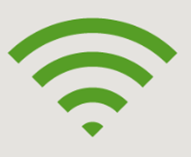 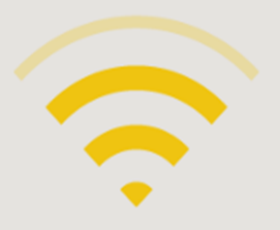 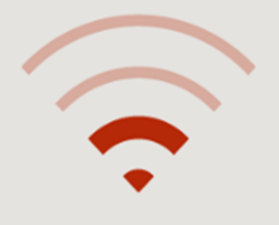 These symbols are wireless (or internet) symbols – they show you how strong the wireless signal is where you are. We are using these symbols to represent how “strong” the level of PrEP is in your body. Green = high levels of the drug; Yellow = medium levels of the drug; and Red = very low levels of the drug.ASKDo you understand what the symbols and the colors mean?Are you ready to hear about your PrEP drug levels?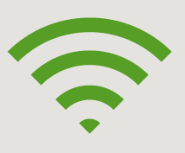 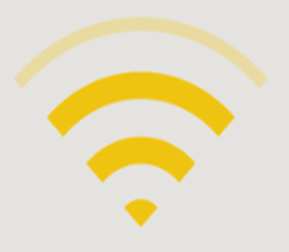 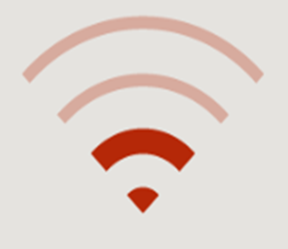 TELLThe participant which signal matches their drug level results. Give them the key message that goes with that signal. ASKHow does this match up with what you expected to see? Do you have any questions about these results?ALLOWTime for discussion; Provide encouragement for all levelsSTATETaking a tablet every day can be challenging. Many people have problems taking their tablets at some point. During any of our conversations, please feel comfortable telling me about tablets that you may have missed or taken late; I am asking because I want to help make it easier for you to take them.Let’s review the adherence strategies that you ordered from the “menu” during the last visit. How well did your adherence support strategies work for you since the last visit?DISCUSSPros and cons of adherence support choices from last timeHANDOUTAdherence MenuSTATENow let’s review the options and see if you’d like to make different choices this time.DISCUSSOptions on the menu. Answer questions the participant might have about each one. Daily Text MessageOnce a day, we will send you an automated text message to help remind you to use your study product. You will choose from several message options.Weekly Check-In Via Text Message – once per week, you will receive an automated text message asking if you are OK. You will be expected to respond “OK” or “not OK”. If you don’t respond within 24 hours, a second message will be sent. If you respond “not OK”, a study team member will call you.Via Phone Call – once per week, you will receive a phone call from a study team member asking if you are OK. Based on your personal preference, they will leave a voice message or not.Peer BuddyWe will connect you with another participant who is also interested in having an adherence buddy. We will help you and your “buddy” develop a plan to support each other’s adherence. Adherence Support GroupsIn-person groups – we will arrange support groups for participants who would like to meet regularly to discuss the study, the study products, as well as other issues going on in their lives. A study team member will facilitate the group.Online groups – we will arrange secure, online support groups via apps, such as WhatsApp, on which participants can communicate with each other to discuss the study, the study products, as well as other issues going on in their lives. A study team member will facilitate the online group.Additional Counseling VisitsWe will provide you with additional in-person counseling visits to discuss adherence in between regularly scheduled study visits. Something ElseCan you think of another way that we can support you to use the study product as prescribed? Please let us know. ASKWhich strategies would you like to use for the next month? You can keep the same options, add new strategies, and stop using ones that aren’t helping right now. ALLOW Time for discussionSTATEWe are coming to the end of today’s session. Before we end, what else about PrEP or your participation in the study would you like to discuss today?ALLOWTime for participant to ask questions and discuss concernsSTATEREVIEWNext scheduled appointment time